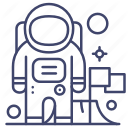 The ____ _________ is __________.The ____ _________ is __________.The ____ _______ in _____ is _____.The ____ ________ a _____ is ______. The ____ _______ on a ____ is _____.The ___ _______ up a ____ is _______.The ____ _________ a _____ is _____.The ____ _______ on a _____ is _____.The ___ _______ on ___ ___ is _____.The ___ ______ a ______ is _______.The ____ ______a ______ is ______._____________________________._____________________________._____________________________._____________________________._____________________________.The man sleeping is Stanley.The girl standing is Yuki.The girl standing in water is Emma.The dog catching a ball is Bear.The girl sitting on a leaf is Kumi.The boy picking up a ball is Tommy.The woman throwing a shoe is Rita.The bear sitting on a chair is Bosco.The boy jumping on the bed is Kevin.The man riding a horse is Jungkook.The woman painting a picture is Nahoko.The boy building a house is Eric.The woman selling coffee is Yoko.The man holding a balloon is Greg.The woman washing her face is Lisa.The dog using a computer is Bucky.